TITLE OF THE MANUSCRIPT (Font: Times New Roman, Size: 10 , UPPERCASE)1Author 1*, 1Author 2, and 2Author 3 (Full name of all authors, Font: Times New Roman, Size: 10 , Sentence case)1Department of A, 2Department of B,  University, Location, Country*Corresponding author: Email: email@hstu.ac.bd , Phone: +8801717DOI: https://www.doi.org/ABSTRACT (Font: Times New Roman, Size: 10 , UPPERCASE)This is the abstract (Font: Times New Roman, Size: 10, Sentence case, Line Spacing: 1.15) In the research abstract, the primary focus should be on succinctly summarizing the key elements of the study. This includes clearly stating the research objective, methodology employed, main findings, and implications of the research. The abstract should provide a brief overview of the problem addressed, the approach taken to investigate it, and the outcomes or insights gained from the analysis. It should highlight the significance of the research findings and any potential implications for theory, practice, or policy. Additionally, the abstract should be written in a concise and clear manner, ensuring that it effectively communicates the essence of the research to the reader in a limited space.  Key words: Keyword-1, Keyword-2, Keyword-3INTRODUCTION (Font: Times New Roman, Size: 10 , UPPERCASE)This is the introduction (Font: Times New Roman, Size: 10, Sentence case, Line Spacing: 1.15)Subheading (Font: Times New Roman, Size: 10, Sentence case, Line Spacing: 1.15, Bold) References in the Text:Literature citations in the text should indicate the author’s surname (last name) with the year of publication in parentheses, e.g., Rahman (2000). If there are two authors, ‘and’ must be used between the two names, e.g., Rahman and Khan (2006). When reference is made to a work by more than two authors, the first name followed by et al. should be used, e.g., Roy et al. (2005). If there is more than one work by the same authors in the same year cited, they should be distinguished by the letters a, b, c, etc.MATERIALS AND METHODS  (Font: Times New Roman, Size: 10 , UPPERCASE)Sentences (Font: Times New Roman, Size: 10, Sentence case, Line Spacing: 1.15). The Materials and Methods section of a research paper serves as a blueprint for how the study was conducted. It begins by outlining the chosen study design, whether experimental, observational, or longitudinal, and justifies the selection in relation to the research objectives. Details about the participants or sample population are provided, including demographics and recruitment methods. The section elaborates on the data collection process, specifying tools, instruments, or measures used, along with any ethical considerations addressed. It identifies and defines variables, both independent and dependent, and delineates the procedures followed during data collection and analysis. The approach to data analysis, including statistical or qualitative methods and software used, is explained, along with efforts to ensure validity and reliability. Limitations, ethical considerations, and statistical analyses are also discussed, ensuring transparency and reproducibility of the research findings.RESULTS AND DISCUSSION   (Font: Times New Roman, Size: 10 , UPPERCASE)Sentences (Font: Times New Roman, Size: 10, Sentence case, Line Spacing: 1.15). The Results and Discussion section is where the findings of the study are presented and interpreted. It begins with a clear and concise presentation of the results, often using tables, figures, or graphs to illustrate key findings. The data are analyzed and summarized, highlighting any patterns, trends, or relationships observed. Following the presentation of results, the discussion portion provides an interpretation of the findings, explaining their significance and relevance to the research aims. This section compares the results to existing literature, discussing similarities, differences, and potential explanations for discrepancies. It delves into the implications of the findings, considering their broader impact on theory, practice, or policy. Any limitations of the study are acknowledged, along with suggestions for future research. Overall, the Results and Discussion section serves to provide a comprehensive analysis of the study's findings and their implications.CONCLUSION (Font: Times New Roman, Size: 10 , UPPERCASE)Sentences (Font: Times New Roman, Size: 10, Sentence case, Line Spacing: 1.15).REFERENCES (Font: Times New Roman, Size: 10 , UPPERCASE)APA style references (Font: Times New Roman, Size: 10, Sentence case, Line Spacing: 1.15)Authors submitting manuscripts to this journal are required to adhere to the APA style guidelines for the references list. This entails organizing references alphabetically by the authors' last names, providing complete publication details for each source, and ensuring accurate formatting and punctuation. Each entry should include the author's last name followed by their initials, the publication year in parentheses, the title of the work in sentence case, the name of the journal or book in italics, the volume and issue number (if applicable), and the page range. Authors should also follow the latest edition of the APA Publication Manual for guidance on proper citation formatting and style. By following these guidelines diligently, authors can ensure their references list meets the standards required for submission to the journal.Examples:Journal Article: Smith, J. (2019). Climate change impacts on biodiversity conservation: A review. Journal of Environmental Science, 15(3), 245-259.Book: Brown, A. (2017). Ecology and Conservation. New York, NY: Academic Press.Chapter in an Edited Book: Johnson, R. (2018). Biodiversity hotspots. In K. Miller (Ed.), Conservation Biology (pp. 112-130). London, UK: Oxford University Press.Website: World Wildlife Fund. (2020). Biodiversity hotspots around the world. Retrieved from https://www.worldwildlife.org/Newspaper Article: Williams, T. (2021, March 15). Declining bee populations threaten agricultural productivity. The New York Times, p. A5.Conference Proceeding: Garcia, M., & Patel, S. (2019). Conservation strategies for endangered species. In Proceedings of the International Conference on Conservation Biology (pp. 78-89). Retrieved from https://www.conferenceproceedings.comThesis/Dissertation: Adams, E. (2018). Assessing the impact of habitat loss on bird populations in urban areas (Doctoral dissertation). University of California, Los Angeles.Report: United Nations Environment Programme. (2020). Global Biodiversity Outlook 5. Nairobi, Kenya: Author.Government Document: Department of Environment and Natural Resources. (2019). Biodiversity Conservation Act 2019. Canberra, Australia: Government Printing Office.Patent: Johnson, T. (2017). Method for tracking endangered species using GPS technology (U.S. Patent No. 1234567). Washington, DC: U.S. Patent and Trademark Office.Ensure each entry in the reference list follows the APA style guidelines accurately, including authors' names, publication years, titles, and other necessary details.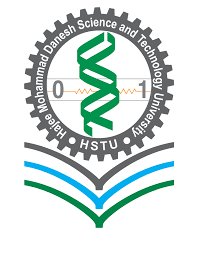 Journal of Science and Technology 22 (June 2024): 1-9 ISSN  1994-0386 (Print), 2959- 3239 (Online)